Year 1 Long Term Plans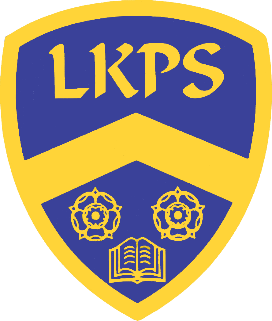 AutumnSpringSummerW1W2W3W4W4W5W6W7W1W2W3W4W5W6W7ScienceHow well do I know myself?How well do I know myself?How well do I know myself?Why are tigers not like humans?Why are tigers not like humans?Non-CoreGeography:  What do I know about where I live?Geography:  What do I know about where I live?Geography:  What do I know about where I live?Geography:  What do I know about where I live?DT: Eat more fruit and vegetablesHistory:  How were our grandparents’ toys different from ours?History:  How were our grandparents’ toys different from ours?History:  How were our grandparents’ toys different from ours?Art:  Colour CreationsArt:  Colour CreationsComputingUnit 1.1Online Safety & Exploring PMUnit 1.1Online Safety & Exploring PMUnit 1.1Online Safety & Exploring PMUnit 1.1Online Safety & Exploring PMUnit 1.2Grouping and SortingUnit 1.2Grouping and SortingUnit 1.2Grouping and SortingUnit 1.2Grouping and SortingUnit 1.3Pictograms Unit 1.3Pictograms Unit 1.3Pictograms Unit 1.4Lego BuildersUnit 1.4Lego BuildersUnit 1.4Lego BuildersUnit 1.4Lego BuildersREWho is a Christian and what do they believe?Christianity Believing Who is a Christian and what do they believe?Christianity Believing Who is a Christian and what do they believe?Christianity Believing Who is a Christian and what do they believe?Christianity Believing Who is a Christian and what do they believe?Christianity Believing Who is a Christian and what do they believe?Christianity Believing Who is a Christian and what do they believe?Christianity Believing Who is a Christian and what do they believe?Christianity Believing Continued…Who is a Christian and what do they believe?Christianity BelievingContinued…Who is a Christian and what do they believe?Christianity BelievingContinued…Who is a Christian and what do they believe?Christianity BelievingContinued…Who is a Christian and what do they believe?Christianity BelievingContinued…Who is a Christian and what do they believe?Christianity BelievingContinued…Who is a Christian and what do they believe?Christianity BelievingContinued…Who is a Christian and what do they believe?Christianity BelievingMusicHey YouHey YouHey YouHey YouHey YouHey YouHey YouHey YouRhythm In the Way We Walk and Banana RapRhythm In the Way We Walk and Banana RapRhythm In the Way We Walk and Banana RapRhythm In the Way We Walk and Banana RapRhythm In the Way We Walk and Banana RapRhythm In the Way We Walk and Banana RapRhythm In the Way We Walk and Banana RapPEGymnastics – rolling and balancing Gymnastics – rolling and balancing Gymnastics – rolling and balancing Gymnastics – rolling and balancing Gymnastics – rolling and balancing Gymnastics – rolling and balancing Gymnastics – rolling and balancing Gymnastics – rolling and balancing Dance – animals Dance – animals Dance – animals Dance – animals Dance – animals Dance – animals Dance – animals PSHERoad Safety Washing HandsRoad Safety Washing HandsRoad Safety Washing HandsRoad Safety Washing HandsRoad Safety Washing HandsRoad Safety Washing HandsRoad Safety Washing HandsRoad Safety Washing HandsFriendshipWater spillageFriendshipWater spillageFriendshipWater spillageFriendshipWater spillageFriendshipWater spillageFriendshipWater spillageFriendshipWater spillageSpanishNot taught in KS1Not taught in KS1Not taught in KS1Not taught in KS1Not taught in KS1Not taught in KS1Not taught in KS1Not taught in KS1Not taught in KS1Not taught in KS1Not taught in KS1Not taught in KS1Not taught in KS1Not taught in KS1Not taught in KS1W1W2W3W4W5W6W7W1W2W3W3W4W5ScienceWhy is it always cold in winter?Why is it always cold in winter?Why is it always cold in winter?Non-CoreGeography:  Why can’t a penguin live near the equator?Geography:  Why can’t a penguin live near the equator?Geography:  Why can’t a penguin live near the equator?DT: Stable StructuresHistory:  Who was Florence Nightingale and why do we talk about her today?History:  Who was Florence Nightingale and why do we talk about her today?History:  Who was Florence Nightingale and why do we talk about her today?History:  Who was Florence Nightingale and why do we talk about her today?Art:  Andy GoldsworthyArt:  Andy GoldsworthyComputingUnit 1.5 Maze ExplorersUnit 1.5 Maze ExplorersUnit 1.5 Maze ExplorersUnit 1.5 Maze ExplorersUnit 1.6Animated BooksUnit 1.6Animated BooksUnit 1.6Animated BooksUnit 1.6 contAnimated BooksUnit 1.6 contAnimated BooksUnit 1.6 contAnimated BooksUnit 1.7 CodingUnit 1.7 CodingUnit 1.7 CodingREWhat makes some places sacred?Christianity and IslamExpressing What makes some places sacred?Christianity and IslamExpressing What makes some places sacred?Christianity and IslamExpressing What makes some places sacred?Christianity and IslamExpressing What makes some places sacred?Christianity and IslamExpressing What makes some places sacred?Christianity and IslamExpressing What makes some places sacred?Christianity and IslamExpressing Continued…What makes some places sacred?Christianity and IslamExpressingContinued…What makes some places sacred?Christianity and IslamExpressingContinued…What makes some places sacred?Christianity and IslamExpressingContinued…What makes some places sacred?Christianity and IslamExpressingContinued…What makes some places sacred?Christianity and IslamExpressingContinued…What makes some places sacred?Christianity and IslamExpressingMusicIn The GrooveIn The GrooveIn The GrooveIn The GrooveIn The GrooveIn The GrooveIn The GrooveRound and RoundRound and RoundRound and RoundRound and RoundRound and RoundRound and RoundPEFundamental Movement Skills 2Fundamental Movement Skills 2Fundamental Movement Skills 2Fundamental Movement Skills 2Fundamental Movement Skills 2Fundamental Movement Skills 2Fundamental Movement Skills 2Target Games 2Target Games 2Target Games 2Target Games 2Target Games 2Target Games 2PSHEJealousyOnline BullyingJealousyOnline BullyingJealousyOnline BullyingJealousyOnline BullyingJealousyOnline BullyingJealousyOnline BullyingJealousyOnline BullyingGrowing in our worldGrowing in our worldGrowing in our worldGrowing in our worldGrowing in our worldGrowing in our worldSpanishNot taught in KS1Not taught in KS1Not taught in KS1Not taught in KS1Not taught in KS1Not taught in KS1Not taught in KS1Not taught in KS1Not taught in KS1Not taught in KS1Not taught in KS1Not taught in KS1Not taught in KS1W1W2W3W4W5W6W1W2W3W4W5W6W7W8ScienceWhat does Beegu think of life on planet Earth?What does Beegu think of life on planet Earth?Which plants would Little Red Riding Hood see on her way to grandma’s house?Which plants would Little Red Riding Hood see on her way to grandma’s house?Non-CoreGeography:  What is the weather like today?Geography:  What is the weather like today?Geography:  What is the weather like today?DT:  Moving Minibeasts  Forest School Forest School Forest School Art:  Paper ArtArt:  Paper ArtArt:  Paper ArtComputingUnit 1.7 contCodingUnit 1.7 contCodingUnit 1.7 contCodingUnit 1.8 SpreadsheetsUnit 1.8 SpreadsheetsUnit 1.8 SpreadsheetsUnit 1.9Technology outside schoolUnit 1.9Technology outside schoolREWhat does it mean to belong to a faith community? Christianity and IslamLivingWhat does it mean to belong to a faith community? Christianity and IslamLivingWhat does it mean to belong to a faith community? Christianity and IslamLivingWhat does it mean to belong to a faith community? Christianity and IslamLivingWhat does it mean to belong to a faith community? Christianity and IslamLivingWhat does it mean to belong to a faith community? Christianity and IslamLivingContinued…What does it mean to belong to a faith community? Christianity and IslamLivingContinued…What does it mean to belong to a faith community? Christianity and IslamLivingContinued…What does it mean to belong to a faith community? Christianity and IslamLivingContinued…What does it mean to belong to a faith community? Christianity and IslamLivingContinued…What does it mean to belong to a faith community? Christianity and IslamLivingContinued…What does it mean to belong to a faith community? Christianity and IslamLivingContinued…What does it mean to belong to a faith community? Christianity and IslamLivingContinued…What does it mean to belong to a faith community? Christianity and IslamLivingMusicYour ImaginationYour ImaginationYour ImaginationYour ImaginationYour ImaginationYour ImaginationReflect, Rewind and ReplayReflect, Rewind and ReplayReflect, Rewind and ReplayReflect, Rewind and ReplayReflect, Rewind and ReplayReflect, Rewind and ReplayReflect, Rewind and ReplayReflect, Rewind and ReplayPEAthletics 2Athletics 2Athletics 2Athletics 2Athletics 2Athletics 2Invasion Games Skills 1Invasion Games Skills 1Invasion Games Skills 1Invasion Games Skills 1Invasion Games Skills 1Invasion Games Skills 1Invasion Games Skills 1Invasion Games Skills 1PSHEIs it safe to eat or drink?Is it safe to eat or drink?Is it safe to eat or drink?Is it safe to eat or drink?Is it safe to eat or drink?Is it safe to eat or drink?Hoax callingPetty arsonHoax callingPetty arsonHoax callingPetty arsonHoax callingPetty arsonHoax callingPetty arsonHoax callingPetty arsonHoax callingPetty arsonHoax callingPetty arsonSpanishNot taught in KS1Not taught in KS1Not taught in KS1Not taught in KS1Not taught in KS1Not taught in KS1Not taught in KS1Not taught in KS1Not taught in KS1Not taught in KS1Not taught in KS1Not taught in KS1Not taught in KS1Not taught in KS1